Please fill in names and shooting times  Only one start pr. Day in all disciplines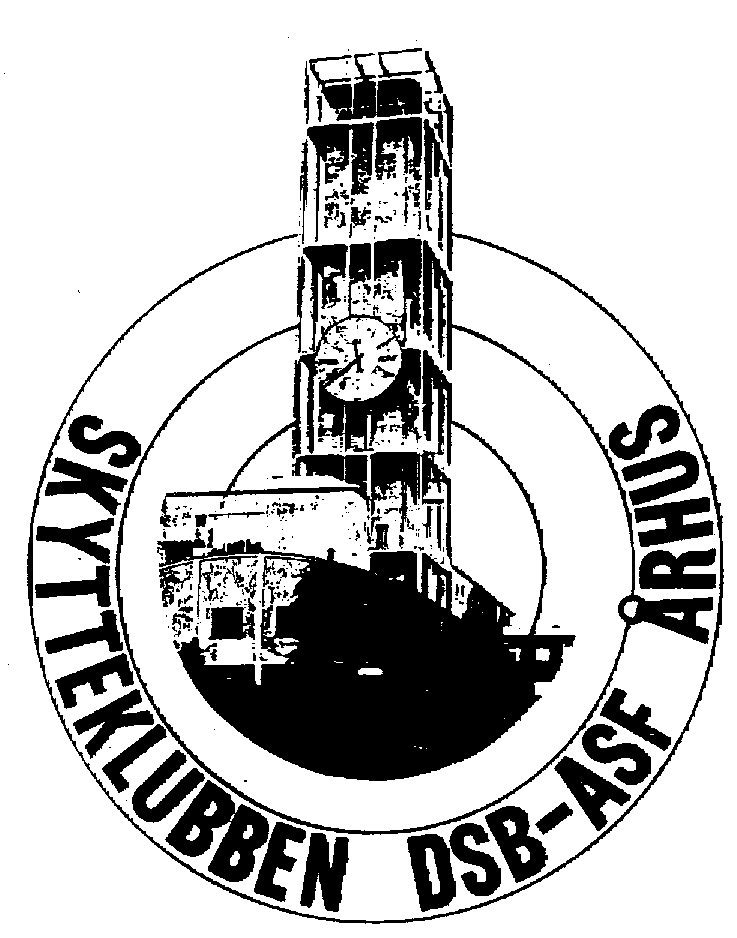 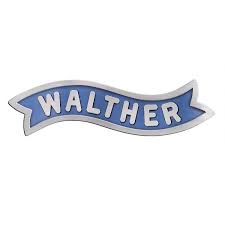  M A S T E R S      M A S T E R S      M A S T E R S              in Aarhus Danmark         in Aarhus Danmark         in Aarhus Danmark         in Aarhus Danmark         in Aarhus Danmark27th of June to 30th of June 202427th of June to 30th of June 202427th of June to 30th of June 202427th of June to 30th of June 202427th of June to 30th of June 202427th of June to 30th of June 2024International Rifle Competition International Rifle Competition International Rifle Competition International Rifle Competition International Rifle Competition International Rifle Competition International Rifle Competition 